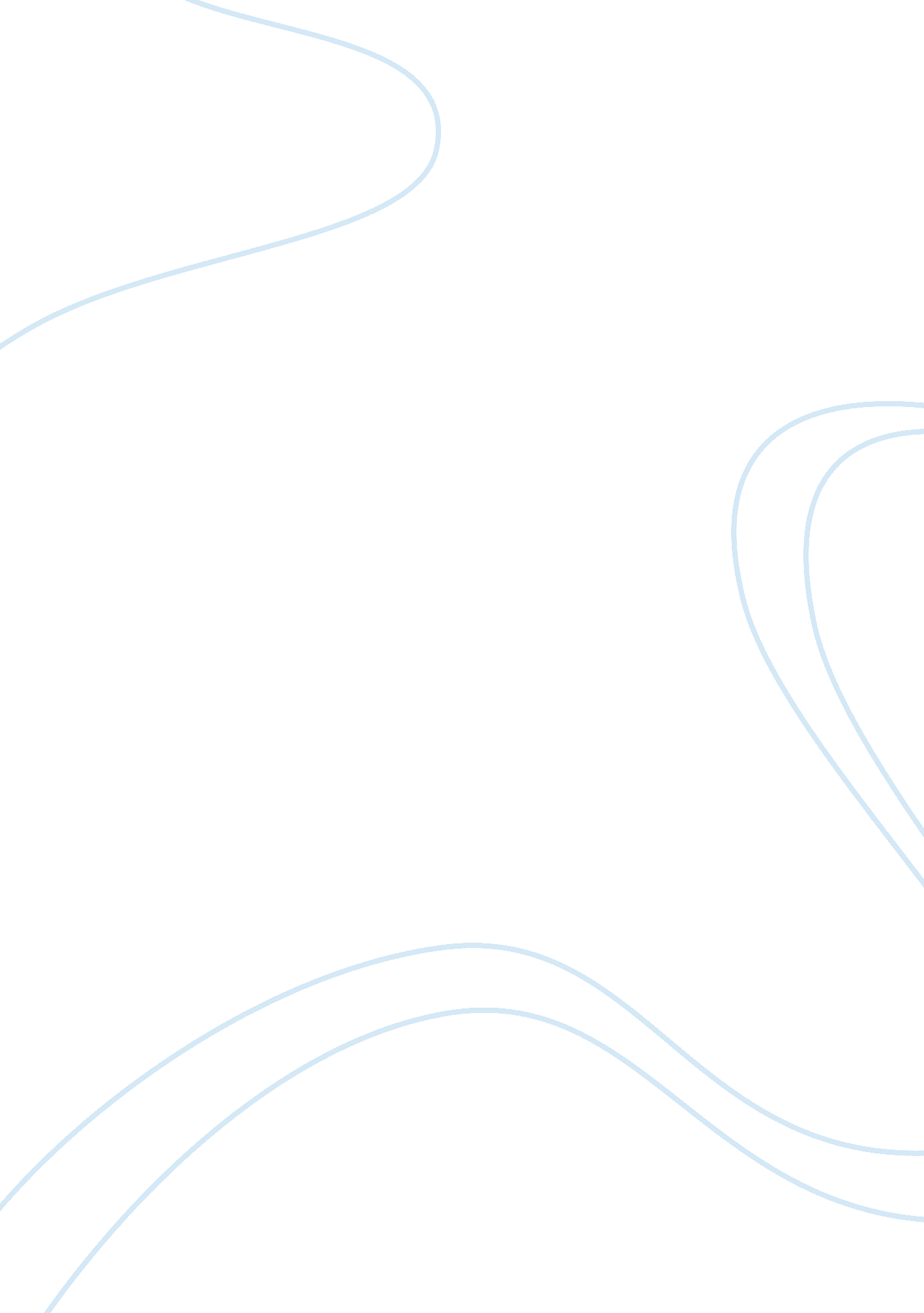 Julius caesar critical essay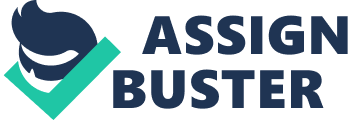 Different structures such as verb forms, connectors, determiners, pronouns, prepositions, clauses, phrases etc, can be tested through formative assessment over a period of time. Summative assessment will recycle grammar items learnt over a period of time and will test them in context through Multiple Choice Question format. Bio Sketch/ Dialogue Writing/ Paragraph Writing. Email, Article, Dairy Entry, Poster, Pamphlet, Report, Speech and Letter Writing ( Formal and Informal). Marks DISTRIBUTION: FA1 April 10 Marks. Literature: LI The Tribute. Poem: Poem 1 Night of the Scorpion. Drama: Play1 Christmas Carol. MCB : Unit 1 Health and Medicine. FA1 (I) 10 Marks Extempore: (1)(1) Women Empowerment. (2) Have we become slaves of technology? (2)Creative Writing 10 Marks:(1)Bio Sketch/Paragraph Writing/Dialogue Writing. (2)Email/Story fabricating ( 20 – 2 = 10 marks) FA2 July 20 Marks. (20 – 2= 10 Marks) Literature: L2 Cutie Pie. Poem: Poem 2 Ode to the west wind. MCB : Unit 2 Education. Grammar: Reported Speech, Tenses, Modals, Editing (error detection and omission), Verbs and Gap Filling. Bio Sketch, Email, Notice, Message, Dairy Entry, Post card, Report. Article, Speech, Informal Letter and Formal Letter. FA1(II) August 10 Marks Creative Writing: Creative Writing: (1)Bio Sketch/Paragraph Writing/Dialogue Writing. (2)Email/Story fabricating. (4marks + 6marks= 10 marks) ((2) Holiday’s H. W. 5marks SA1 August 80 Marks ( 80 – 4= 20 Marks) Literature: LI The Tribute and L2 Cutie Pie. Poem: Poem 1 Night of the Scorpion and Poem 2 Ode to the west wind. Drama: Play1 Christmas Carol. MCB: Unit 1 Health and Medicine and Unit 2 Education. Grammar: Verbs and Gap Filling, Sentence Reordering, Determiners and whole Grammar done in FA2. Bio Sketch/ Dialogue Writing/ Paragraph Writing. Email, Article, Dairy Entry, Post card, Report, Speech and Letter Writing ( Formal and Informal). TERM-II LITERARY READER: L3 The Letter and L-4 The Ultimate Safari. Poem: Poem 3 The Frog and the Nightingale, Poem 4 The Mirror and Poem 5 The Rime of Ancient Mariner. Drama: Play2Julius Caesar. MCB: Unit 4 Environment and Unit 5 Travel and Tourism. GRAMMAR – Active and Passive Voice (Recipe making and News Headlines), Prepositions, Dialogue completion and Short guided composition and Revision of I Term. Bio Sketch/ Dialogue Writing/ Paragraph Writing. Email, Article, Dairy Entry, Poster, Report, Speech and Letter Writing ( Formal and Informal). Marks Distribution: FA3 October 10 Marks LITERARY READER: L3 The Letter. Poem: Poem 3 The Frog and the Nightingale Drama: Play2 Julius Caesar MCB: Unit 3 Science. FA3(I) 10 Marks Creative Writing: (1)Bio Sketch/Paragraph Writing/Dialogue Writing. (2) Email/ Story fabricating. (4marks + 6marks) FA4 November/December, January Pre Board Class IX & X 20 Marks. Literature: L4 The Ultimate Safari. Poem: Poem 4 The Mirror and Poem 5 The Rime of Ancient Mariner. Drama: Play2 Julius Caesar. MCB: Unit 4 Environment and Unit 5 Travel and Tourism. Grammar: Active and Passive Voice (Recipe making and News Headlines), Prepositions, Dialogue completion and Short guided composition. FA3(II) February 10 Creative Writing: (1)Bio Sketch/Paragraph Writing/Dialogue Writing. (2) Email/Story fabricating. (4marks + 6marks) SA2 March 80 Marks Literature: L3 The Letter and L-4 The Ultimate Safari. Poem: Poem 3 The Frog and the Nightingale, Poem 4 The Mirror and Poem 5 The Rime of Ancient Mariner. Drama: Play2 Julius Caesar. MCB: Unit 3 Science, Unit 4 Environment and Unit 5 Travel and Tourism . Grammar: Revision of FA4 and Revision of I Term. Bio Sketch/ Dialogue Writing/ Paragraph Writing. Email, Article, Dairy Entry, Report, Speech and Letter Writing ( Formal and Informal). SUBJECT: SCIENCE I TERM (April to September) FA1 (I):- 10 Marks Month: – April Topic:- Life Processes & Chemical Equations & Reactions [Subjective +MCQ] [Seminar] FA2:- 20 Marks Month: – July Topic:- a) Electricity & Metals and Non Metals [Comprehensive & Subjective] b) Home Assignment. ( Holiday Home work) FA1(II):- 10 MarksMonth: – August Topic:- a) Sources of Energy b) Practicals SA1:- 80 Marks Month: – September Topic:- Comprehensive Exam with MCQ on Practical Skills. (Full syllabus of first Term) FA3(I):- 10 Marks Month: – October Topic:- a) Carbon Compounds. b) Light (Seminar) FA4:- 20 Marks Month: – November & December Topic:- a) Reproduction b) Periodic Classification of Elements c) Human Eye FA3(II):- 20 Marks Month: – February Topic:- a) Heredity and Evolution b) Practicals SA2:- 80 Marks Month: – March Topic:- Comprehensive Exam with MCQ on Practical Skills. (Full syllabus of Second Term)SUBJECT: MATHMATICS I TERM (April to September) ? As per CCE guidelines, the syllabus of Mathematics for classes IX and X and has been divided term wise. ? The units specified for each term shall be assessed through both formative and summative assessment. ? In each term, there will be two formative assessments each carrying 10% weight age. ? The summative assessment in the I term will carry 20% weightage and the summative assessment in the II term will carry 40% weightage. ? Listed laboratory activities and projects will necessarily be assessed through formative assessments. CLASS X FIRST TERM | MARKS : 80 | | UNITS | MARKS | | I NUMBER SYSTEM | 10 | | Real Numbers | | | II ALGEBRA | 20 | | Polynomials, Pair of linear Equations in two Variables | | | III GEOMETRY | 15 | | Triangles. | | V TRIGONOMETRY | 20 | | Introduction to Trigonometry, Trignomatric Identity | | | VII STATISTICS | 15 | | TOTAL | 80 | Suggested activities for Summative Assesment-1 1) To obtain the conditions for consistency of system of Linear Equations in two variables. 2) To find the three measures of central tendencies of weight/height of students your class. 3) To verify Basic Proportionality Theorem using parallel line board. 4) To verify the Theorem : Ratio of the Two Similar Triangles is equal to the Ratio of the squares of their corresponding sides through paper cutting. 5) To verify PythagorasTheorem by paper cutting folding & adjusting. CLASS X | SECOND TERM | MARKS : 80 | | UNITS | MARKS | | II ALGEBRA (contd) | 20 | | Quadratic equations, Arithmetic progressions | | | III GEOMETRY (contd) | 16 | | Circles, constructions. | | IV MENSURATION | 20 | | Areas Related to Circles, Surface Areas & Volumes | | | V TRIGONOMETRY (contd) | 08 | | Heights & Distances. | | | VI COORDINATE GEOMETRY | 10 | | VII PROBAILITY | 06 | | TOTAL | 80 | SUB – SOCIAL SCIENCEI TERM (April to September) History: India and the Contemporary World II Subject- Unit: – 1. 2 Economics and Livelihood (Any one of the following) Chapter-4- Industrialization 1850s- 1950s Chapter-5- Urbanization and Urban lives Chapter-6- Trade and Globalization Subject- Unit: – 1. 3 Culture, Identify and Society (Any one of the following) Chapter-7- Print Culture & Nationalization Chapter-8- History of the Novel.. Geography: India –Land and People Chapter-1-Resources and Development Chapter2-Forest and Wildlife Resources Chapter-3-Water Resources. Chapter-4-Agriculture Political Science: Democratic Politics II Chapter-1-Power SharingChapter-2-Federalism Chapter-3-Democracy & Diversity. Chapter-4-Gender, Religion & Caste. Economics: Chapter-1-Development Chapter-2-Sectors of the Indian Economy Disaster Management: Through Project and Assignments in Formative assessment only Chapter-1-Introduction Chapter-2-Tsunami – The killer waves Chapter-3-Survival Skills Chapter-4- Alternative communication System…. during disasters. TERM – II History: India and the Contemporary World II Subject-Unit 1. 1 (Any one of the Themes 1and 2 . Theme 3 is Compulsory) Chapter-1-Nationalisum in Europe Chapter-2-Nationalist Movement in Indo- China Chapter-3- Nationalism in India. Geography: Chapter-5-Minerals & energy resources Chapter-6-Manufacturing Industries Chapter-7-Life lines of national economy. Political Science: Chapter-5-Popular Struggles & Movements. Chapter-6-Political Parties. Chapter-7-Outcomes of Democracy. Chapter-8-Challenges to Democracy. Economics: Chapter-3- Money and Credit Chapter-4- Globalisation & Indian Economy Chapter-5-Consumer Rights Disaster Management: (Through Project and Assignment in Formative assessment only) Chapter-5- Safe Construction Practices Chapter-6-Sharing Responsibilities Chapter-7-Planning Ahead Computer I Term: Chapter 1 to 4 II Term: Chapter 5 to 9 Holidays Home-work (Maths) ) Do the assigned Project. a) Consumer Awareness b) Find the no. of vowels & represent the data in Pie-chart, Bar-graph, Picto-graph etc. c) Show the Monthly Expenditure of your family in Pie-chart, Bar-graph, Picto-graph etc. d) Make a Maths dictionary. 2) Do the given assignment. 3) Make a chart of your own choice related to topics of syllabus of Summative-1. Holiday Homework (Project Work) SST 1. Man- Made Disaster 2. Consumer Rights 3. Different Political Portion 4. Agriculture 5. Types of Resources 6. Print Culture 7. Industulization (Spinning) 8. Rain water harvesting 9. Power Sharing 10. Different Sectors / Money and Credit Holiday Homework (Science) ) Dictionary on Chemical reaction, Acids, bases and salts, Metals and NonMetals carbon & its compounds (1-10) b) Clay Model of Excretory System (1-15), Respiratory System (16-20), Digestive System (20-23). c) Working Model of :- a) Wind mill (24-27) b) Hydel electricity (28-30) c) Solar cooker (30 onwords) d) Charts:- a) Periodic Table (1-10) b) Nephi on (11-20) c) Reproductive System ( Male & Female) (21 onwards) Research Work: 1. Conditions of workers in metallurgical sits. (1-12) 2. Viable alternative sources & energy (13-25) 3. Growing contamination & groundwater river water etc due to chemicals disposed by factories. (26 on wards) HOLIDAY HOME WORK (ENGLISH ) 1. Super Test Assignment 1, 2, 3, 4 and 5. 2. Write an article on the introduction of CBSE’s CCE programme, highlighting it’s emphasis on scholastic and co-scholastic areas in the new grading system for the healthy future success of the learners and their all round development. 3. Write a speech for the morning assembly on ‘ The XIX Common. Wealth Games 2010’ which will be held in Delhi, to create general awareness regarding this prestigious event amongst students. Also highlight the concept and motive of the Commonwealth Games in relation to the era of new global awakening in the world today in 200 words. 4. Write a book review of your any favourite author which you have read in 200 words. 